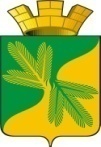 Ханты - Мансийский автономный округ – ЮграСоветский  районСОВЕТ   ДЕПУТАТОВГОРОДСКОГО ПОСЕЛЕНИЯ ТАЁЖНЫЙР Е Ш Е Н И Е 21 июня 2023 года						                                                № 230О назначении выборов главы городского поселения Таёжный и депутатов Совета депутатов городского поселения Таёжный пятого созываВ соответствии с  Федеральным законом Российской Федерации от 06.10.2003 года № 131-ФЗ «Об общих принципах организации местного самоуправления в Российской Федерации», Федеральным законом от 12.06.2002 года № 67-ФЗ «Об основных гарантиях избирательных прав и права на участие в референдуме граждан Российской Федерации», Законом Ханты-Мансийского автономного округа – Югры от 18.06.2003 года №33-оз «О выборах глав муниципальных образований в Ханты-Мансийском автономном округе – Югре», Законом Ханты-Мансийского автономного округа – Югры от 30.09.2011 года      № 81-оз «О выборах депутатов представительного органа муниципального образования в Ханты-Мансийском автономном округе – Югре», Уставом городского поселения Таёжный:СОВЕТ ДЕПУТАТОВ ГОРОДСКОГО ПОСЕЛЕНИЯ ТАЁЖНЫЙ РЕШИЛ:1. Назначить выборы  главы городского поселения Таёжный и депутатов Совета депутатов городского поселения Таёжный пятого созыва на 10 сентября 2023 года.2. Направить настоящее решение  в территориальную избирательную комиссию Советского района.3. Настоящее решение подлежит официальному опубликованию не позднее чем  через 5 дней со дня принятия настоящего решения и вступает в силу до дня официального опубликования.Председатель Совета депутатов городского поселения Таёжный                                                                           И.Н.Вахмина Глава городского поселения Таёжный                                                                 А.Р. Аширов